Correspondents response rate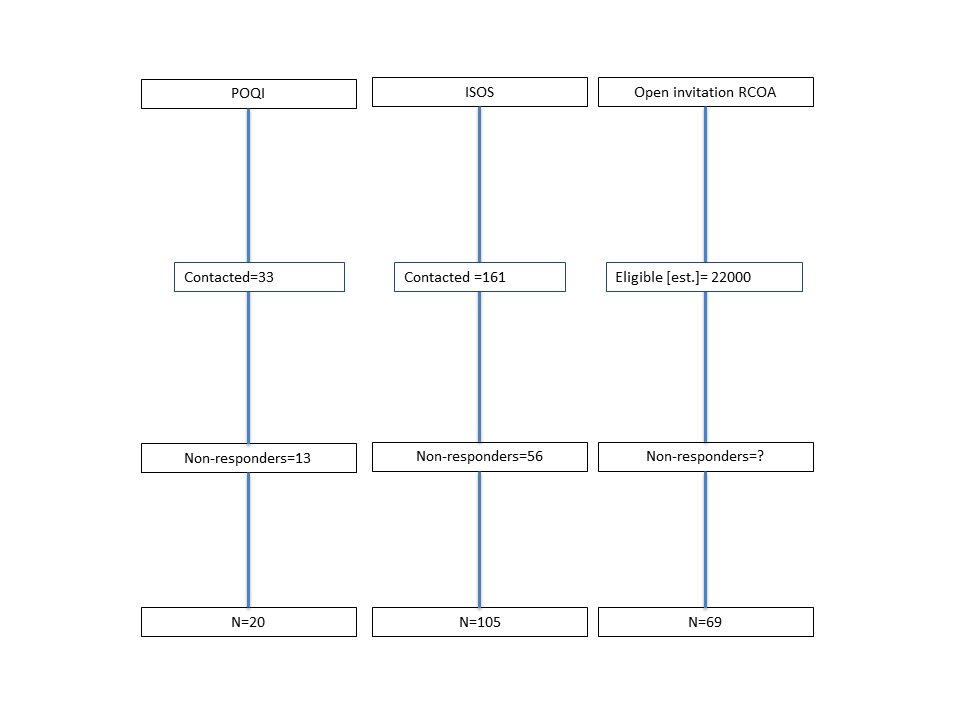 SURVEY CHECKLISTLiterature review: p 1-3.Ethics approval: p.3Sample Preferred:  p.4Sample size: p.4Design: p.3-4Pilot:p.4Maximize response : p.4Response rate: p.6Statistics: p.5Comparison:  p.6-7Confidence intervals: throughoutConclusion: p.9Limitations: p.9Survey access: p.4